 Human Services Occupations 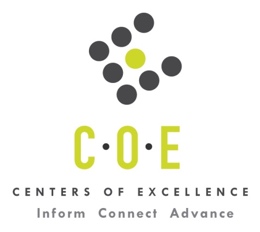 Labor Market Information ReportChabot CollegePrepared by the San Francisco Bay Center of Excellence for Labor Market ResearchDecember 2019RecommendationBased on all available data, there appears to be an undersupply of Human Services workers compared to the demand for this cluster of occupations in the Bay region and in the East Bay sub-region (Alameda and Contra Costa Counties.) There is a projected annual gap of about 1,967 students in the Bay region and 536 students in the East Bay Sub-Region.This report also provides student outcomes data on employment and earnings for programs on TOP 2104.00 - Human Services in the state and region. It is recommended that these data be reviewed to better understand how outcomes for students taking courses on this TOP code compare to potentially similar programs at colleges in the state and region, as well as to outcomes across all CTE programs at Chabot College and in the region. IntroductionThis report profiles Human Services Occupations in the 12 county Bay region and in the East Bay sub-region for the review of two existing certificates at Chabot College: 1) Multicultural Awareness, Self Reflection and 2) Multicultural Awareness, Relations for the Service Provider. This LMI report can be used for both certificates when submitting to the BACCC Program Recommendation process because the SOC (occupation) codes and TOP code are the exact same for both certificates. Occupational DemandTable 1. Employment Outlook for Human Services Occupations in Bay RegionSource: EMSI 2019.3Bay Region includes Alameda, Contra Costa, Marin, Monterey, Napa, San Benito, San Francisco, San Mateo, Santa Clara, Santa Cruz, Solano and Sonoma CountiesTable 2. Employment Outlook for Human Services Occupations in East Bay Sub-RegionSource: EMSI 2019.3East Bay Sub-Region includes Alameda and Contra Costa CountiesJob Postings in Bay Region and East Bay Sub-RegionTable 3. Number of Job Postings by Occupation for latest 12 months (December 2018 - November 2019)Source: Burning Glass Table 4a. Top Job Titles for Human Services Occupations for latest 12 months (December 2018 - November 2019)  Bay RegionTable 4b. Top Job Titles for Human Services Occupations for latest 12 months (December 2018 - November 2019) East Bay Sub-RegionSource: Burning GlassIndustry ConcentrationTable 5. Industries hiring Human Services Workers in Bay RegionSource: EMSI 2019.3Table 6. Top Employers Posting Human Services Occupations in Bay Region and East Bay Sub-Region (December 2018 - November 2019)Source: Burning GlassEducational SupplyThere are 11 community colleges in the Bay Region issuing 206 awards on average annually (last 3 years) on TOP 2104.00 - Human Services. There are five colleges in the East Bay Sub-Region issuing 63 awards on average annually (last 3 years) on this TOP code. Table 7. Awards on TOP 2104.00 - Human Services in Bay RegionSource: Data Mart Note: The annual average for awards is 2015-16 to 2017-18.Gap AnalysisBased on the data included in this report, there is a labor market gap in the Bay region with 2,173 annual openings for the Human Services occupational cluster and 206 annual (3-year average) awards for an annual undersupply of 1,967 students. In the East Bay Sub-Region, there is also a gap with 599 annual openings and 63 annual (3-year average) awards for an annual undersupply of 536 students.Student OutcomesTable 8. Four Employment Outcomes Metrics for Students Who Took Courses on TOP 2104.00 - Human ServicesSource: Launchboard Pipeline (version available on 12/10/19)Skills, Certifications and EducationTable 9. Top Skills for Human Services Occupations in Bay Region (December 2018 - November 2019)Source: Burning GlassTable 10. Certifications for Human Services Occupations in Bay Region (December 2018 - November 2019)          Note: 79% of records have been excluded because they do not include a certification. As a result, the chart below may not be representative of the full sample.Source: Burning GlassTable 11. Education Requirements for Human Services Occupations in Bay Region Note: 40% of records have been excluded because they do not include a degree level. As a result, the chart below may not be representative of the full sample.Source: Burning GlassMethodologyOccupations for this report were identified by use of skills listed in O*Net descriptions and job descriptions in Burning Glass. Labor demand data is sourced from Economic Modeling Specialists International (EMSI) occupation data and Burning Glass job postings data. Educational supply and student outcomes data is retrieved from multiple sources, including CTE Launchboard and CCCCO Data Mart.SourcesO*Net OnlineLabor Insight/Jobs (Burning Glass) Economic Modeling Specialists International (EMSI)  CTE LaunchBoard www.calpassplus.org/Launchboard/ Statewide CTE Outcomes SurveyEmployment Development Department Unemployment Insurance DatasetLiving Insight Center for Community Economic DevelopmentChancellor’s Office MIS systemContactsFor more information, please contact:Doreen O’Donovan, Research Analyst, for Bay Area Community College Consortium (BACCC) and Centers of Excellence (CoE), doreen@baccc.net or (831) 479-6481John Carrese, Director, San Francisco Bay Center of Excellence for Labor Market Research, jcarrese@ccsf.edu or (415) 267-6544Social and Human Service Assistants (SOC 21-1093): Assist in providing client services in a wide variety of fields, such as psychology, rehabilitation, or social work, including support for families.  May assist clients in identifying and obtaining available benefits and social and community services.  May assist social workers with developing, organizing, and conducting programs to prevent and resolve problems relevant to substance abuse, human relationships, rehabilitation, or dependent care.  Excludes "Rehabilitation Counselors" (21-1015), "Psychiatric Technicians" (29-2053), "Personal Care Aides" (39-9021), and "Eligibility Interviewers, Government Programs" (43-4061).Entry-Level Educational Requirement: High school diploma or equivalentTraining Requirement: Short-term on-the-job trainingPercentage of Community College Award Holders or Some Postsecondary Coursework: 35%Human Resources Assistants, Except Payroll and Timekeeping (SOC 43-4161): Compile and keep personnel records.  Record data for each employee, such as address, weekly earnings, absences, amount of sales or production, supervisory reports, and date of and reason for termination.  May prepare reports for employment records, file employment records, or search employee files and furnish information to authorized persons. Entry-Level Educational Requirement: Associate's degreeTraining Requirement: NonePercentage of Community College Award Holders or Some Postsecondary Coursework: 46%Occupation 2018 Jobs2023 Jobs5-Yr Change5-Yr % Change5-Yr Open-ingsAverage Annual Open-ings25% Hourly WageMedian Hourly WageSocial and Human Service Assistants 12,057  13,548 1,49112% 8,801  1,760 $16.54$20.65Human Resources Assistants, Except Payroll and Timekeeping 3,504  3,608 1043% 2,063  413 $17.30$22.57Total 15,562  17,156 1,59410% 10,864  2,173 $16.71$21.09Occupation 2018 Jobs2023 Jobs5-Yr Change5-Yr % Change5-Yr Open-ingsAverage Annual Open-ings25% Hourly WageMedian Hourly WageSocial and Human Service Assistants 3,446  3,868 42212% 2,511  502 $15.81$20.12Human Resources Assistants, Except Payroll and Timekeeping 852  865 132% 486  97 $16.52$22.16TOTAL 4,297  4,733 43510% 2,997  599 $15.95$20.53OccupationBay RegionEast Bay  Human Resources Assistants, Except Payroll and Timekeeping1,724598  Social and Human Service Assistants1,259435  Total2,9831,033Common TitleBayCommon TitleBayHuman Resources Assistant1,208Manager23Human Resources Administrator112Community Support Facilitator23Outreach Specialist105Case Manager22Talent Coordinator74Child Care Coordinator19Advocate69Victim Advocate18Human Resources Clerk63Human Services Specialist17Community Coordinator54Social Worker16Coordinator52Human Resources Coordinator14Human Resources Technician45Executive Administrative Assistant14Social Services Coordinator43Housekeeping Aide, Human Resources, Accommodation/Hotels Industry13Social Services Assistant42Social Work Assistant12Resource Coordinator37Case Worker12Case Management Assistant28Youth Advocate11Human Resources Specialist27Staffing Assistant11Common TitleEast BayCommon TitleEast BayHuman Resources Assistant433Independent Living Skills Specialist11Human Resources Clerk40Instructor Specialist- Independent Living Skills10Advocate35Staffing Assistant9Outreach Specialist33Youth Advocate7Human Resources Administrator30Case Manager7Community Coordinator25Slower Of Work How About One Client At A Time6Social Services Coordinator24Case Worker6Human Resources Technician24Women's Advocate5Case Management Assistant18Talent Coordinator5Human Services Specialist16Social Services Specialist5Resource Coordinator14Shelter Advocate5Social Services Assistant13Community Support Specialist5Human Resources Specialist13Community Support Facilitator5Coordinator13Lead Outreach Specialist4Industry – 6 Digit NAICS (No. American Industry Classification) CodesJobs in Industry (2018)Jobs in Industry (2022)% Change (2018-22)% in Industry (2018)Services for the Elderly and Persons with Disabilities (624120)2,9003,57123%19%Local Government, Excluding Education and Hospitals (903999)1,5471,6114%10%Other Individual and Family Services (624190)1,3071,48113%8%Residential Mental Health and Substance Abuse Facilities (623220)6246504%4%Child and Youth Services (624110)58264511%4%State Government, Excluding Education and Hospitals (902999)5105375%3%Corporate, Subsidiary, and Regional Managing Offices (551114)4004164%3%Environment, Conservation and Wildlife Organizations (813312)34339415%2%Temporary Shelters (624221)34237610%2%Vocational Rehabilitation Services (624310)331306-8%2%Outpatient Mental Health and Substance Abuse Centers (621420)27630611%2%Other Social Advocacy Organizations (813319)27530411%2%Colleges, Universities, and Professional Schools (State Government) (902612)2612807%2%HMO Medical Centers (621491)25532226%2%Other Community Housing Services (624229)24428517%2%Internet Publishing and Broadcasting and Web Search Portals (519130)20524921%1%Human Rights Organizations (813311)19223020%1%Temporary Help Services (561320)1992064%1%Religious Organizations (813110)1861902%1%Community Food Services (624210)1841977%1%Grantmaking Foundations (813211)16921628%1%General Medical and Surgical Hospitals (622110)169162-4%1%EmployerBayEmployerBayEmployerEast BayThe GEO Group, Inc41Lucile Packard Childrens Hospital12The GEO Group, Inc14Marriott International Inc36UC Berkeley11Laica De La Raza Inc14Anthem Blue Cross29US Government11Sutter Health13Sfmta21Thrive Support Services11Contra Costa Arc13Amazon20The Mentor Network11Anthem Blue Cross13Sutter Health19Homefirst Services11Thrive Support Services, Inc12Army National Guard18Department of Veterans Affairs11Heluna Health12Eah16Covenant House California11Thrive Support Services11Sutter Health Sacramento Sierra Region15City and County of San Francisco11Growing Office 12 New Positions Open11Heluna Health15Avacend, Inc11Covenant House California11Growing Office 12 New Positions Open15US Army10University Of California Berkeley10Avacend Corporation15Sutter Medical Center10La Clinica De La Raza9University California14Healthright 36010Sutter Health Sacramento Sierra Region8Laica De La Raza Inc14County Marin10East Bay Innovations8Contra Costa Arc13Compass Sls & Ils10Army National Guard8Thrive Support Services, Inc12Alternative Family Services10Amazon8New Belgium Brewing Co12Wu Yee Childrens Services9University California7CollegeSub-RegionAssociatesCertificate 18+ unitsCertificate Low unitTotalBerkeley City College East Bay 1  2  6  9 Cabrillo College Santa Cruz - Monterey 13  10  29  52 Cañada College Mid-Peninsula 5  11  8  24 Chabot College East Bay 3  1  4 Contra Costa College East Bay 6  14  22  42 Las Positas College East Bay 1  1 Merritt College East Bay 3  4  7 Monterey Peninsula College Santa Cruz - Monterey 2  1  3 Napa Valley College North Bay 7  5  12 Santa Rosa Junior College North Bay 9  14  23 Solano College North Bay 13  16  29 Total Bay RegionTotal Bay Region 62  78  66  206 Total East Bay Sub-RegionTotal East Bay Sub-Region 13  21  29  63 2015-16Bay 
(All CTE Programs)Chabot College (All CTE Programs)State (2104.00)Bay (2104.00)East Bay (2104.00)Chabot College (2104.00)% Employed Four Quarters After Exit74%74%61%63%53%n/aMedian Quarterly Earnings Two Quarters After Exit$10,550$9,425$11,835$13,712$8,330n/aMedian % Change in Earnings46%71%52%35%32%n/a% of Students Earning a Living Wage63%60%41%41%54%n/aSkillPostingsSkillPostingsSkillPostingsAdministrative Support584Psychology173Project Management103Scheduling571Mental Health171Employee Relations102Data Entry470Staff Management154Developmental Disabilities100Customer Service444General Office Duties149Social Services Industry Knowledge100Onboarding386Crisis Intervention140Filing98Case Management385Organizational Development137Treatment Planning95Human Resource Information System (HRIS)330Social Media133Performance Appraisals94Social Services272Cardiopulmonary Resuscitation (CPR)132Prospective Clients94Spreadsheets263Copying132Mailing90Record Keeping253Labor Relations131Customer Billing89Administrative Functions222Appointment Setting127Conflict Management88Benefits Administration / Management219Customer Contact114Business Administration87New Hire Orientation204Workers' Compensation111Health and Human Services86Payroll Processing187Job Evaluation104Performance Analysis85Budgeting183Applicant Tracking System103Data Collection84CertificationPostingsCertificationPostingsDriver's License454Facilitation Certification7First Aid CPR AED100Administrative Services Credential7Domestic Violence32Professional in Human Resources6Social Work License29ServSafe4Licensed Clinical Social Worker (LCSW)16Home Health Aide4Counseling Certification14Home Care Certificate4Security Clearance12Crisis Intervention Certification4Cdl Class C12Senior Professional in Human Resources3Certified Medical Assistant11Paralegal Certification3Typing Certification9Mental Health Certification3National Institute of Standards and Technology (NIST)8Certified Child Care Provider3Registered Nurse7Certified Case Manager (CCM)3Education (minimum advertised)Latest 12 Mos. PostingsPercent 12 Mos. PostingsHigh school or vocational training72441%Associate Degree27215%Bachelor’s Degree or Higher71144%